Ce formulaire (libellé : AAP2017-OSEZ–nomcandidat) Accompagné d’un CV d’une page doit être obligatoirement déposé par le porteur du projet sur le site https://sigap.cnrs.fr/sigap/web/connexion.php sous format word et ou pdfDATE LIMITE de CANDIDATURE : 19 avril 2017 à midi IdentificationLes motivations de la mobilité thématique (10 lignes maximum)Le caractère interdisciplinaire et innovant du projet (30 lignes maximum)Les résultats attendus (20 lignes maximum)Budget détaillé et justifié par poste de dépensesInformations pratiques sur la sélection et le budget :▪ Le formulaire de réponse (au format word ou pdf) ne doit pas dépasser 5 pages.▪ Le projet doit être rédigé préférentiellement en français. ▪ L'implication des équipes doit être clairement identifiée ; les contributions doivent être quantitativement renseignées dans l’application SIGAP. Le temps de travail est exprimé en personne.mois : une personne.mois correspond à une personne travaillant sur le projet à temps plein pendant un mois. ▪ En déposant une proposition le porteur s’engage à fournir un rapport scientifique à 15 mois environ ainsi qu’un rapport financier des dépenses engagées au 31 décembre de l’année de financement.▪ Procédure d’information aux candidats : à la fin de l’évaluation, le porteur du projet sera informé par courriel de la décision du comité d’évaluation du défi. ▪ Les rapports d’évaluation des projets ne seront pas envoyés aux porteurs.▪ Les montants alloués (60 k€ / an ; qui peuvent différer de la demande budgétaire exprimée par le porteur du projet) par le comité d’évaluation seront notifiés directement et intégralement au porteur du projet, ce dernier aura la responsabilité de ventiler les moyens en fonction des besoins des équipes impliquées. ▪ La demande budgétaire ne peut concerner que des dépenses de fonctionnement et d’équipement. Aucun CDD, salaires doctorants, post doctorants ne pourront être financés sur les crédits alloués en 2017. A titre exceptionnel, une gratification de stage (sur une base de 3 à 6 mois ; montant / mois égal à 554, 40 €) par projet pourra être accordée aux seules structures CNRS (UMR, UPR etc.). Aucune dérogation ne sera acceptée. Cette demande de stage devra être explicitement motivée. La convention de stage sera établie par la délégation régionale sur les crédits correspondants notifiés. ▪ Les crédits destinés à l’exécution du projet, de type subvention d’Etat (SE) doivent être entièrement payés à la date de la clôture de l’année budgétaire fixée par le CNRS, et ceci quel que soit le moment de la notification. Aucune dérogation ne pourra être accordée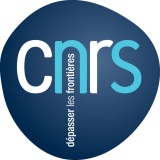 MIMission pour l’Interdisciplinarité Formulaire de candidatureAppel à Projets 2017MIMission pour l’Interdisciplinarité  « Osez l’Interdisciplinarité !»Civilité et Nom du porteur du projetUnité d’affectationTitre long (max 150 caractères)AcronymeLa méthodologie employée (20 lignes maximum)Le consortium proposé (10 lignes maximum)La mobilité thématique s’accompagne t’elle d’une mobilité géographique ?   OUI - NONSi oui, indiquer l’UMR d’accueil : 